Приложение 4Задачи для работы в группах1 группа:Электричка Нерехта – Кострома шла со скоростью 50 километров в час  и была в пути 60 минут. Найти расстояние, которое она преодолела.  2 группа:Пассажирский поезд Галич – Кострома двигался со скоростью  45  километров в час и был в пути 3 часа. Какое  расстояние  он прошёл за это время?3 группа:Скорый поезд Хабаровск – Москва шёл со скоростью   60 километров в час. Расстояние от Шарьи до Костромы он преодолел за 6 часов. На каком расстоянии от Костромы находится город Шарья?  Карточки  к задачам для работы в группах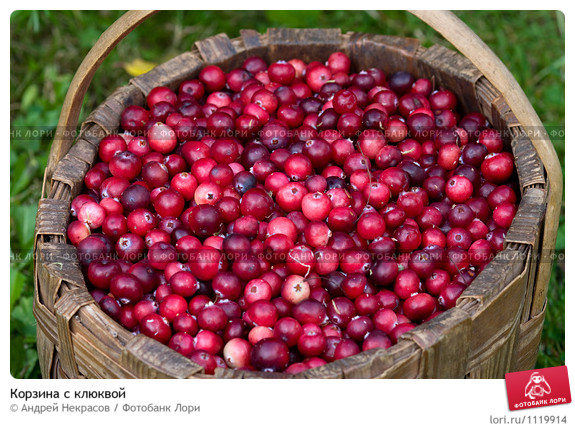 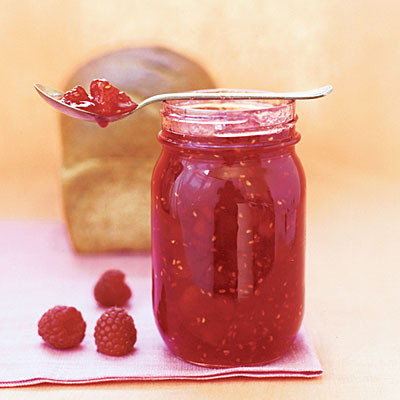 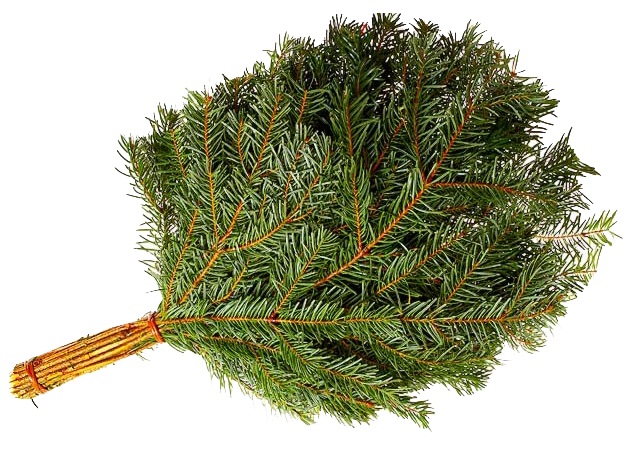 